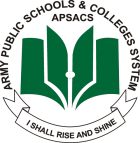 APSACS SECRITERIAT DATE SHEET SENDUP EXAMINATION (WARM REGION) NOVEMBER 2017Note:-Examination Timing 08:00 AM to 11:30 AM.Parents to pick and drop their children according to given timings.Students to prepare from Textbook, Notebooks, and Notes provided by teachers for the Examination.Strict action will be taken against the students found guilty of cheating.Results/PTM will be held on Saturday, 2nd Dec. 2017.Result Timings 8:30 AM -11:30 AM.APSACS SECRITERIAT DATE SHEET SENDUP EXAMINATION (WARM REGION) NOVEMBER 2017Note:-Examination Timing 08:00 AM to 11:30 AM.Parents to pick and drop their children according to given timings.Students to prepare from Textbook, Notebooks, and Notes provided by teachers for the Examination.Strict action will be taken against the students found guilty of cheating.Results/PTM will be held on Saturday, 2nd Dec. 2017..Result Timings 8:30 AM -11:30 AM.DateDayClass IXClass X14-Nov-2017TuesdayPhysicsMaths16-Nov-2017ThursdayChemistryBio / Comp17-Nov-2017FridayEnglishUrdu20-Nov-2017MondayMathsPhysics22-Nov-2017WednesdayBio / CompEnglish24-Nov-2017FridayIslamiatChemistry27-Nov-2017MondayPak.StdIslamiat29-Nov-2017WednesdayUrduPak.StdDateDayClass IXClass X14-Nov-2017TuesdayPhysicsMaths16-Nov-2017ThursdayChemistryBio / Comp17-Nov-2017FridayEnglishUrdu20-Nov-2017MondayMathsPhysics22-Nov-2017WednesdayBio / CompEnglish24-Nov-2017FridayIslamiatChemistry27-Nov-2017MondayPak.StdIslamiat29-Nov-2017WednesdayUrduPak.Std